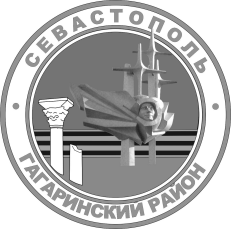 МЕСТНАЯ АДМИНИСТРАЦИЯ  ВНУТРИГОРОДСКОГО МУНИЦИПАЛЬНОГО ОБРАЗОВАНИЯГОРОДА СЕВАСТОПОЛЯ ГАГАРИНСКИЙ МУНИЦИПАЛЬНЫЙ ОКРУГПОСТАНОВЛЕНИЕ« 23 »  сентября  2022 г.                                                                          № 43 -   ПМАО внесении изменений в постановление местной администрации внутригородского муниципального образования города Севастополя Гагаринский муниципальный округ от 15 ноября 2021 г. № 68-ПМА 
«О Порядке формирования и применения кодов бюджетной классификации Российской Федерации в части, относящейся к бюджету внутригородского муниципального образования города Севастополя Гагаринский муниципальный округ»В соответствии с Бюджетным кодексом Российской Федерации, приказом Министерства финансов Российской Федерации от 06 июня 2019 г. № 85н «О Порядке формирования и применения кодов бюджетной классификации Российской Федерации, их структуре и принципах назначения» местная администрация внутригородского муниципального образования города Севастополя Гагаринский муниципальный округ постановляет:1. Внести в постановление местной администрации внутригородского муниципального образования города Севастополя Гагаринский муниципальный округ от 15 ноября 2021 г. № 68-ПМА «О Порядке формирования и применения кодов бюджетной классификации Российской Федерации в части, относящейся к бюджету внутригородского муниципального образования города Севастополя Гагаринский муниципальный округ» следующие изменения:1.1. Приложение № 2 к Порядку формирования и применения кодов бюджетной классификации Российской Федерации в части, относящейся к бюджету внутригородского муниципального образования города Севастополя Гагаринский муниципальный округ изложить в новой редакции, согласно приложению к настоящему постановлению.2. Настоящее постановление вступает в силу с момента издания.3. Контроль за выполнением настоящего постановления возложить на заместителя Главы местной администрации внутригородского
муниципального образования города Севастополя Гагаринский муниципальный округ (О.В. Гомонец).Глава внутригородского муниципального образования, исполняющий полномочия председателя Совета, Глава местной администрации                                                                    А.Ю. ЯрусовПриложение к постановлению местной администрации внутригородского муниципального образования города Севастополя Гагаринский муниципальный округот « 23 » сентября  2022 г. № 43 - ПМАПереченькодов целевых статей расходов бюджета внутригородского муниципального образования города Севастополя Гагаринский муниципальный округ Глава внутригородского муниципального образования, исполняющий полномочия председателя Совета, Глава местной администрации                                                                                А.Ю. ЯрусовНаименование целевой статьиКод целевой статьи расходовКод целевой статьи расходовКод целевой статьи расходовКод целевой статьи расходовНаименование целевой статьиПрограмма, (непрограм-мное направление деятельности)Тип структурного элемента (элемент непрограммного направления деятельности)Структур-ный элементНаправле-ние расходов (задачи)Наименование целевой статьи8 – 9 (1-2)10 (3)11-12 (4-5)13-17 (6-10)12345Муниципальная программа «Развитие культуры во внутригородском муниципальном образовании города Севастополя Гагаринский муниципальный округ»0100000000Подпрограмма «Организация местных и участие в организации и проведение городских праздничных и иных зрелищных мероприятиях во внутригородском муниципальном образовании города Севастополя Гагаринский муниципальный округ»0110000000Мероприятия, направленные на проведение местных праздничных и иных зрелищных мероприятий во внутригородском муниципальном образовании01100К7201Подпрограмма «Осуществление военно-патриотического воспитания граждан Российской Федерации на территории внутригородского муниципального образования города Севастополя Гагаринский муниципальный округ»0120000000Мероприятия, направленные на осуществление военно-патриотического воспитания граждан Российской Федерации на территории внутригородского муниципального образования01200В7201Муниципальная программа «Развитие физической культуры и массового спорта, организация проведения официальных физкультурно - оздоровительных и спортивных мероприятий во внутригородском муниципальном образовании города Севастополя Гагаринский муниципальный округ»0200000000Мероприятия, направленные на развитие физической культуры и массового спорта, организацию проведения официальных физкультурно - оздоровительных и спортивных мероприятий во внутригородском муниципальном образовании02000С7201Муниципальная программа «Организация и осуществление мероприятий по работе с детьми и молодежью во внутригородском муниципальном образовании города Севастополя Гагаринский муниципальный округ»0300000000Мероприятия, направленные на работу с детьми и молодежью на территории внутригородского муниципального образования03000Д7201Муниципальная программа «Реализация информационной политики и развитие средств массовой информации во внутригородском муниципальном образовании города Севастополя Гагаринский муниципальный округ»0400000000Мероприятия, направленные на информирование жителей внутригородского муниципального образования о деятельности органов местного самоуправления04000И7201Муниципальная программа «Участие в профилактике терроризма и экстремизма, а также минимизации и (или) ликвидации последствий проявлений терроризма и экстремизма, укрепление межнационального, межконфессионального единства и согласия на территории внутригородского муниципального образования города Севастополя Гагаринский муниципальный округ»0600000000Подпрограмма «Участие в профилактике терроризма и экстремизма, а также минимизации и (или) ликвидации последствий проявлений терроризма и экстремизма на территории внутригородского муниципального образования города Севастополя Гагаринский муниципальный округ»0610000000Мероприятия, направленные на участие в профилактике терроризма и экстремизма, а также минимизации и (или) ликвидации последствий проявлений терроризма и экстремизма на территории внутригородского муниципального образования06100Э7201Подпрограмма «Осуществление мер, направленных на укрепление межнационального, межконфессионального единства и согласия на территории внутригородского муниципального образования города Севастополя Гагаринский муниципальный округ»0620000000Мероприятия, направленные на укрепление межнационального, межконфессионального единства и согласия на территории внутригородского муниципального образования 06200У7201Муниципальная программа «Организация и осуществление мероприятий по защите населения от чрезвычайных ситуаций природного и техногенного характера на территории внутригородского муниципального образования города Севастополя Гагаринский муниципальный округ»0700000000Мероприятия по защите населения от чрезвычайных ситуаций природного и техногенного характера на территории внутригородского муниципального образования07000Ч7201Муниципальная программа «Организация охраны общественного порядка на территории внутригородского муниципального образования города Севастополя Гагаринский муниципальный округ»0800000000Мероприятия, направленные на организацию охраны общественного порядка на территории внутригородского муниципального образования08000П7201Муниципальная программа «Развитие благоустройства на территории внутригородского муниципального образования города Севастополя Гагаринский муниципальный округ»0900000000Мероприятия, направленные на санитарную очистку территории внутригородского муниципального образования0900100000Расходы на отдельное государственное полномочие по реализации мероприятий по санитарной очистке территории внутригородского муниципального образования за счет средств субвенции из бюджета города Севастополя0900171941Мероприятия, направленные на удаление твердых коммунальных отходов, в том числе с мест несанкционированных и бесхозных свалок на территории внутригородского муниципального образования, и мероприятия по их транспортировке для утилизации0900200000Расходы на отдельное государственное полномочие по реализации мероприятий по удалению твердых коммунальных отходов, в том числе с мест несанкционированных и бесхозных свалок, и по их транспортировке для утилизации за счет средств субвенции из бюджета города Севастополя0900271941Мероприятия, направленные на создание, содержание зеленых насаждений, обеспечению ухода за ними на территории внутригородского муниципального образования0900300000Расходы на отдельное государственное полномочие по реализации мероприятий по созданию, содержанию зеленых насаждений, обеспечению ухода за ними на территории внутригородского муниципального образования за счет средств субвенции из бюджета города Севастополя0900371941Мероприятия, направленные на создание, приобретение, установку, текущему ремонту и реконструкции элементов благоустройства на территории внутригородского муниципального образования0900400000Расходы на отдельное государственное полномочие по реализации мероприятий по созданию, приобретению, установке, текущему ремонту и реконструкции элементов благоустройства на территории внутригородского муниципального образования за счет средств субвенции из бюджета города Севастополя0900471941Мероприятия, направленные на обустройство площадок для установки контейнеров для сбора твердых коммунальных отходов на территории внутригородского муниципального образования0900500000Расходы на отдельное государственное полномочие по реализации мероприятий по обустройству площадок для установки контейнеров для сбора твердых коммунальных отходов на территории внутригородского муниципального образования за счет средств субвенции из бюджета города Севастополя0900571941Мероприятия, направленные на обустройство и ремонт тротуаров (включая твердое покрытие парков, скверов, бульваров) на территории внутригородского муниципального образования0900600000Расходы на отдельное государственное полномочие по обеспечению и реализации мероприятий по обустройству и ремонту тротуаров (включая твердое покрытие парков, скверов, бульваров) на территории внутригородского муниципального образования за счет средств субвенции из бюджета города Севастополя0900671941Мероприятия, направленные на обустройство и содержание спортивных и детских игровых площадок (комплексов) на территории внутригородского муниципального образования0900700000Расходы на отдельное государственное полномочие по реализации мероприятий по обустройству и содержанию спортивных и детских игровых площадок (комплексов) на территории внутригородского муниципального образования за счет средств субвенции из бюджета города Севастополя0900771941Мероприятия, направленные на ремонт и содержание внутриквартальных дорог на территории внутригородского муниципального образования0900800000Расходы на отдельное государственное полномочие по обеспечению и реализации мероприятий по ремонту и содержанию внутриквартальных дорог на территории внутригородского муниципального образования за счет средств субвенции из бюджета города Севастополя0900871941Обеспечение деятельности муниципальных служащих органов местного самоуправления внутригородского муниципального образования, обеспечивающих выполнение мероприятий в сфере благоустройства на территории внутригородского муниципального образования за счет средств бюджета города Севастополя0901000000Расходы на обеспечение деятельности муниципальных служащих местной администрации внутригородского муниципального образования города Севастополя Гагаринский муниципальный округ, исполняющих переданные отдельные государственные полномочия в сфере благоустройства, за счет средств субвенции из бюджета города Севастополя0901071941Обеспечение деятельности муниципальных служащих органов местного самоуправления внутригородского муниципального образования, обеспечивающих выполнение мероприятий в сфере благоустройства на территории внутригородского муниципального образования за счет средств бюджета внутригородского муниципального образования города Севастополя Гагаринский муниципальный округ0901100000Расходы на обеспечение деятельности муниципальных служащих местной администрации внутригородского муниципального образования города Севастополя Гагаринский муниципальный округ, исполняющих переданные отдельные государственные полномочия в сфере благоустройства, за счет средств местного бюджета09011Б0911Непрограммные расходы внутригородского муниципального образования в сфере общегосударственных вопросов7000000000Функционирование Главы внутригородского муниципального образования7100000000Обеспечение деятельности Главы внутригородского муниципального образования71000Б7101Обеспечение деятельности Главы внутригородского муниципального образования за счет расходов на увеличение заработной платы7100073931Функционирование Совета Гагаринского муниципального округа7200000000Обеспечение деятельности Совета Гагаринского муниципального округа (расходы на содержание муниципальных служащих и лиц, замещающих муниципальные должности)72000Б7201Обеспечение деятельности Совета Гагаринского муниципального округа за счет расходам на увеличение заработной платы7200073931Функционирование местной администрации внутригородского муниципального образования города Севастополя Гагаринский муниципальный округ7300000000Расходы на приобретение автотранспортного средства (служебного автомобиля) для местной администрации внутригородского муниципального образования города Севастополя Гагаринский муниципальный округ73000А7301Обеспечение деятельности местной администрации внутригородского муниципального образования города Севастополя Гагаринский муниципальный округ (расходы на содержание муниципальных служащих)73000Б7301Обеспечение деятельности местной администрации внутригородского муниципального образования города Севастополя Гагаринский муниципальный округ за счет расходов на увеличение заработной платы7300073931Обеспечение деятельности местной администрации внутригородского муниципального образования города Севастополя Гагаринский муниципальный округ (расходы на оплату труда технических работников и работников, осуществляющих обеспечение деятельности органов местного самоуправления)73000Б7302Проведение выборов и референдумов во внутригородском муниципальном образовании7400000000Расходы на проведение выборов во внутригородском муниципальном образовании74000Б7401Резервный фонд7500000000Резервный фонд местной администрации75000Б7501Финансовое обеспечение условно утвержденных расходов7600000000Условно утвержденные расходы76000Б7601Ведение похозяйственных книг в целях учета личных подсобных хозяйств, предоставление выписок из них на территории внутригородского муниципального образования города Севастополя Гагаринский муниципальный округ7700000000Расходы на отдельное государственное полномочие по ведению похозяйственных книг в целях учета личных подсобных хозяйств, предоставлению выписок из них на территории внутригородского муниципального образования за счет средств субвенции из бюджета города Севастополя7700074941Членские взносы в ассоциацию7800000000Расходы по уплате членских взносов в ассоциацию «Совет муниципальных образований города Севастополя»78000Б7801Выплаты по обязательствам внутригородского муниципального образования7900000000Расходы по назначению пенсии за выслугу лет, перерасчета ее размера, выплаты и организации доставки указанной пенсии лицам, замещавшим должности муниципальной службы в органах местного самоуправления внутригородского муниципального образования города Севастополя Гагаринский муниципальный округ79000П7901Расходы по выплате единовременного денежного пособия при выходе на пенсию в размере десяти должностных окладов при наличии стажа муниципальной службы не менее 10 лет за счет средств местного бюджета79000П7902Расходы на судебные издержки и исполнение судебных решений8100000000Расходы на судебные издержки и исполнение судебных решений за счет средств местного бюджета81000М8101